嘉義市110 年度家庭楷模評審結果名單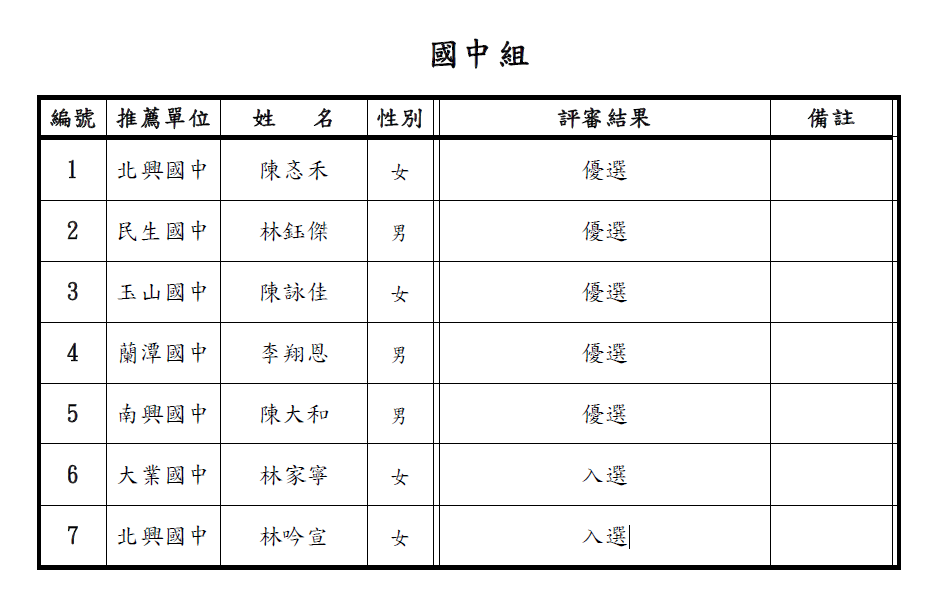 